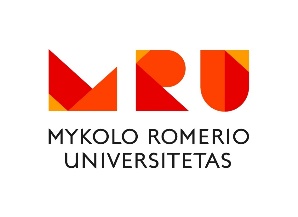 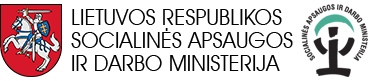 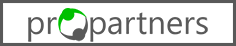 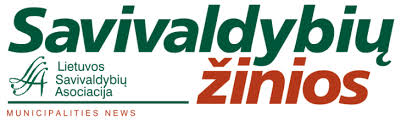 Mykolo Romerio universitetas ir Socialinės apsaugos ir darbo ministerija bei informacinis partneris „Savivaldybių žinios“  ir verslo partneris VšĮ „Pro Partners“ skelbia respublikinį konkursą vietos bendruomenėms      „BENDRUOMENĖ – ŠVYTURYS 2018 – KELIAS Į SĖKMĘ“Pirmoji nominacija – „Vietos bendruomenės lyderio – vadybininko“. Šiai nominacijai prašoma pateikti vietos bendruomenės arba bendruomeninės organizacijos atstovą, kurio veikloje yra geram vadybininkui būdingi planavimo, vadovavimo, organizavimo, kontrolės ir kiti bruožai (pretendentų paraiškos forma priedas nr. 1).Antroji nominacija – „Vietos bendruomenės sėkmės istorija“. Šiai nominacijai prašoma pateikti vietos bendruomenę ar vietos bendruomeninę organizaciją, kurią pastaruosius trejus (3) metus lydėjo sėkmė (pretendentų paraiškos forma priedas nr. 2).Trečioji nominacija – „Bendruomeniškiausios seniūnijos arba savivaldybės“. Šiai nominacijai teikiamas pretendentas, kuris matavo savo bendruomeniškumą pagal Mykolo Romerio universiteto mokslininkų sudarytą bendruomeniškumo indeksą (pretendentų paraiškos forma  priedas nr. 3).Ketvirtoji  nominacija –  „Kultūros kolektyvais garsi vietos bendruomenė“  Šiai nominacijai teikiamas pretendentas, kuris per pastaruosius 3 metus džiaugėsi esančiais kultūros kolektyvais (u) ir jų veikla(pretendentų paraiškos forma priedas nr. 4).Nominantai pristatomi „Savivaldybių žiniose“ ir MRU tinklalapyje http://bendruomeniskumas.mruni.euNominacijų nugalėtojus išrenka komisija, sudaryta iš MRU mokslininkų, SAD ministerijos ir vietos bendruomeninių organizacijų atstovų.Apdovanojimus įteikia MRU Rektorius ir SAD ministerijos Ministras tarptautinėje konferencijoje, vykstančioje kovo 13 dieną Mykolo Romerio universitete.Pretendentų nominacijoms paraiškos renkamos iki 2019 vasario 28 d. el. paštu saunef@mruni.lt. Pasiteirauti galima tel. +370 687 35228.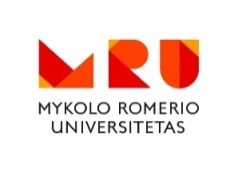 Priedas nr. 1Pretendentų paraiškos forma nominacijai „Vietos bendruomenės lyderio – vadybininko“ Vietos bendruomenės lyderio – vadybininko vardas ir pavardė. ……………………………………………………....................................................................Kokiai vietos bendruomenei (vietos bendruomeninei organizacijai) vadovauja (atstovauja) ir kiek metų ? .............................................................................................………...............................................................................................................................................................................................Kas rodo jo gebėjimą planuoti vietos bendruomenės (organizacijos) veiklą?……………………………………………………………………………………………………………………………………………………........................................................................……………………………………………………………………………………………………………………………………………………........................................................................……………………………………………………………………………………………………………………………………………………........................................................................……………………………………………………………………………………………………………………………………………………........................................................................Kas rodo jo gebėjimą vadovauti vietos bendruomenės (organizacijos) veiklai?……………………………………………………………………………………………………………………………………………………........................................................................……………………………………………………………………………………………………………………………………………………........................................................................……………………………………………………………………………………………………………………………………………………........................................................................……………………………………………………………………………………………………………………………………………………........................................................................Kas rodo jo gebėjimą organizuoti vietos bendruomenės (organizacijos) veiklą?……………………………………………………………………………………………………………………………………………………........................................................................……………………………………………………………………………………………………………………………………………………........................................................................……………………………………………………………………………………………………………………………………………………........................................................................……………………………………………………………………………………………………………………………………………………........................................................................Kas rodo jo gebėjimą kontroliuoti vietos bendruomenės (organizacijos) veiklą?……………………………………………………………………………………………………………………………………………………........................................................................……………………………………………………………………………………………………………………………………………………........................................................................……………………………………………………………………………………………………………………………………………………........................................................................……………………………………………………………………………………………………………………………………………………........................................................................Kitos vadybininko savybės, kuriomis pasižymi Jūsų teikiamas pretendentas.……………………………………………………………………………………………………………………………………………………........................................................................……………………………………………………………………………………………………………………………………………………........................................................................……………………………………………………………………………………………………………………………………………………........................................................................……………………………………………………………………………………....................Pretendentą teikia :Asmuo  .................................................................................................................................(vardas, pavardė, parašas)arbaOrganizacija ....................................................................................................................................................................................................................................(susirinkimo, kuriame buvo svarstomas teikimas, protokolo nr. ir data, susirinkimo pirmininko vardas, pavardė ir parašas)Data  ...................................................................Priedas nr. 2Pretendentų paraiškos forma nominacijai „Vietos bendruomenės sėkmės istorija“1. Vietos bendruomenės (bendruomeninės organizacijos) pavadinimas, adresas :………………………………………………………………………………………………………………………………………...........................................................................................................Veiklos (įsiregistravimo) metai : …………………………………………………………………………………………........................Faktai, rodantys, kad pastaruosius trejus (3) metus šią vietos bendruomenę (organizaciją) lydėjo sėkmė :....................................................................................................................................................................................................................................................................................................................................................................................................................................................................................................................................................................................................................................................................................................................................................................................................................................................................................................................................................................................................................................................................................................................................................................................................................................................................................................................................................................................Pretendentą teikia :Asmuo .................................................................................................................................(vardas, pavardė, parašas)arbaOrganizacija....................................................................................................................................................................................................................................(susirinkimo, kuriame buvo svarstomas teikimas, protokolo nr. ir data, susirinkimo pirmininko vardas, pavardė ir parašas)Data  ...................................................................Priedas nr. 3Pretendentų paraiškos forma nominacijai  „Bendruomeniškiausios seniūnijos arba savivaldybės“Seniūnijos ar savivaldybės pavadinimas .................………………………………………………………………………………..Pretendentą teikia :Asmuo .................................................... vardas, pavardė, parašas) arbaOrganizacija  ...........................................................................................................................................................................................................................................................................................................................................................................................................................................................(susirinkimo, kuriame buvo svarstomas teikimas, protokolo nr. ir data, susirinkimo pirmininko vardas, pavardė ir parašas)Data  ...................................................................PS. Vertinimas turi būti atliktas pagal patentuotą prof. dr. S. Nefo metodiką.Priedas nr. 4Pretendentų paraiškos forma nominacijai « Kultūros kolektyvais garsi vietos bendruomenė » Pristatomo kolektyvo (ų) pavadinimas, vadovas ir kokiai vietos bendruomenei priklauso.……………………………………………………....................................................................Kokį kultūros žanrą atstovauja ir kiek metų ? .............................................................................................………...............................................................................................................................................................................................Kas rodo jog per pastaruosius 3 metus, o gal ir ilgiau šis (ie) kolektyvas (i) sėkmingai veikė tiek vietos bendruomenėje tiek už jos ribų.…………………………………………………………………………………………………………………………………………………........................................................................……………………………………………………………………………………………………………………………………………………........................................................................……………………………………………………………………………………………………………………………………………………........................................................................Pretendentą teikia : Asmuo  .................................................................................................................................(vardas, pavardė, parašas)arba organizacija…………………………………………………2. Kuriais metais matavosi bendruomeniškumo indeksą ? ................................................................ 3. Pagal šiuos kriterijus buvo nustatytas bendruomeniškumo lygis : Seniūnijos bendruomeniškumasLygisSavivaldybės bendruomeniškumasLygisSeniūnijos tarybos posėdžiuose svarstomi klausimai, susiję su bendruomeniškumo formavimu.Savivaldybės tarybos posėdžiuose svarstomi klausimai, susiję su bendruomeniškumo formavimu.Seniūnijos bendruomeniškoms iniciatyvoms skatinti yra gaunami finansai iš savivaldybės.Savivaldybės taryboje, administracijoje yra struktūros, kurių funkcijos yra susijusios su bendruomeniškumo formavimu.Seniūnijos bendruomeniškoms iniciatyvoms skatinti yra gaunami finansai iš vyriausybės programų.Bendruomeniškoms iniciatyvoms skatinti yra skiriami finansai.Seniūnijos teritorijoje veikia NVO, BC (bendruomenių centrai) ir kitos piliečių formalios grupės.Savivaldybės teritorijoje veikia  NVO, BC (bendruomenių centrai) ir kitos piliečių formalios grupės.BC, NVO pritrauktos lėšos į seniūniją iš tarptautinių fondų, filantropų tenkančios vienam gyventojui per metus.Savivaldybės NVO, BC narių skaitlingumas.Renginių, organizuojamų BC ir NVO vietos bendruomenei, per metus seniūnijoje.Sprendimų, įsakymų projektų NVO, BC ir kitos piliečių grupės per 1metus pateikia.Seniūnija, kaip bendruomenė, turi aiškiai suformuluotus tikslus ir uždavinius, kuriuos svarsto/renkasi jų aptarimui.BC, NVO pritrauktos lėšos iš tarptautinių fondų, filantropų vienam gyventojui per metus.Savanoriškoje veikloje dalyvauja (bent sykį per metus) seniūnijos gyventojų.Renginių, organizuojamų BC ir NVO vietos bendruomenei per metus skaičius.Skaičiuojamos savanoriško  darbo valandos ir kiek aktyviausių 10 seniūnijos gyventojų per metus savanoriauja.Savivaldybėje yra darbo su formaliomis ir neformaliomis grupėmis sistema.